Essex Activity Awards FAQS 2021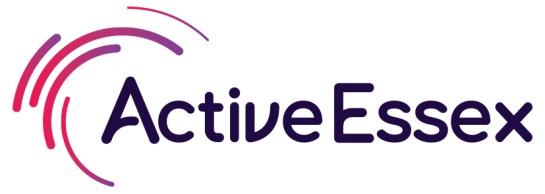 Q. How do I nominate?A. Using the online nomination form on the Active Essex website, here: https://www.activeessex.org/essex-activity-awards-2022/ Q. How many times can I nominate?A. You can nominate as many times as you like for each awarding category but you cannot vote for the same person twice in the same category. Q. I live in Dagenham but I belong to a club in Brentwood, am I eligible for an award?A. To be eligible for an award:The nominee must either be born in, live in, go to school in, delivering sessions in or belong to a club in one or more of the following Local Authority areas in Greater Essex (Basildon, Braintree, Brentwood, Castle Point, Chelmsford, Colchester, Epping Forest, Harlow, Maldon, Rochford, Southend-on-Sea, Tendring, Thurrock, and Uttlesford).The nominee can be an Athlete or Volunteer who was born in Essex but lives outside the County for training purposes.Nominees that reside and belong to a club in the London Boroughs with an Essex Postal Address (Eg. Waltham Forest, Havering, Barking & Dagenham, Newham and Redbridge) are NOT eligible but may be able eligible for similar awards through London Sport. Q. Can I nominate using my smartphone/ tablet?A. Yes you can use any device which connects to the internet to nominate for an award.Q. When do nominations close?A. Nominations close at Midnight on Sunday 2nd October 2022.Q. Will the panel be more likely to award someone if they have received a high number of nominations?A. No, the panel will decide the winners depending on the content written in the ‘reason for nominating’ box only. The number of applications for an applicant will not be taken into consideration. Q. I live in Romford but I go to school in Brentwood, am I eligible for a sports award?A. Yes, as you currently attend an Essex school you are eligible.Q. Can I nominate a family member?A. Yes you can nominate a family member.Q. How do I vote in the ‘public vote’?The public will have the opportunity to contribute to deciding the winner of the below three categories by voting:Active Club of the YearUnsung HeroSports Personality of the Year You can vote via the Active Essex website from Monday 14th November until Sunday 20th November 2022. Q. How many times can I vote using the public vote?A. You can vote once for each of the three public vote categories. Q. How will we know the results?You can find out award winners in various ways:Shortlisted nominees will be contacted following the panel meeting from 20th October 2022The winners will be announced at the Awards Ceremony on the evening of 6th December 2022.  We will share live social media posts from the Active Essex account announcing the winners on the night. The results will be published on the Active Essex website after the event. 